ObčinaPrevalje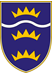 OBČINA PREVALJE , Trg 2a , Si 2391 Prevaljetel. (02) 824 61 00, e-pošta:  obcina@prevalje.siSprejet na ___. redni seji Občinskega sveta Občine Prevalje dne ______AKCIJSKI NAČRT UKREPOVZA IZBOLJŠANJE ŽIVLJENJA INVALIDOV V OBČINI PREVALJEV OBDOBJU 2017-2020Pripravila:Delovna skupina za pripravo analize o položaju invalidov v občini Prevalje in pripravo konkretnega akcijskega načrtaPrevalje, januar 2017Kazalo 1.	UVOD	42.	CILJI, PRIORITETNE NALOGE IN UKREPI	6Splošno	6Finančne zmožnosti in način financiranja	7Glavne prioritete	71.	CILJ INFORMIRANJE IN OBVEŠČANJE	8Ukrep št. 1: nadgradnja občinske spletne stran	8Ukrep št. 2: Obveščanje preko uradne spletne strani in drugih medijev obveščanja, ki delujejo na območju Občine Prevalje	8Ukrep št. 3: Vzpostavitev informacijske pisarne	8Ukrep št. 4: Osveščanje javnosti o invalidskih organizacijah preko prireditev	9ukrep št. 5: Zbiranje informacij, pripomb, komentarjev	9ukrep št. 6: Letni sestanki društev in sveta invalidov	92.	CILJ: SKRB ZA ZDRAVJE IN REHABILITACIJA	10Ukrep št. 1: Zagotavljanje zdravstvene in lekarniške dejavnosti	10Ukrep št. 2: Osveščanje zaposlenih v zdravstveni ambulanti in lekarni	10Ukrep št. 3: Pomoč pri plačevanju osnovnega in dodatnega zavarovanja brezposelnim invalidom	10ukrep št. 4: Organizacija predavanja na temo duševnega zdravja	10ukrep št. 5: Nakup in montaža igral za gibalno ovirane otroke	113.	CILJ: ZAGOTAVLJANJE SOCIALNO VARSTVENIH STORITEV IN PROGRAMOV POMOČI NA DOMU	12Ukrep št. 1: Zagotavljanje izvajanja socialnovarstvene storitve pomoč na domu	12Ukrep št. 2: Zagotavljanje prilagojenih najemnin za neprofitna najemna stanovanja iz občinskega proračuna, ureditev stanovanja primernega za gibalno ovirano osebo	12Ukrep št. 3: Spodbujanje novih programov za potrebe invalidov	12Ukrep št. 4: Podpora pri oblikovanju in delovanju invalidskih in humanitarnih organizacij	13Ukrep št. 5: Spodbujanje k razvoju in delovanju prostovoljstva	13Ukrep št. 6: Spodbujanje podpore invalidom s strani Karitas in Območne organizacije Rdečega križa	134.	CILJ: DOSTOPNOST – ODPRAVITI GRAJENE IN KOMUNIKACIJSKE OVIRE, ZA KATERE VELJA, DA ONEMOGOČAJO ALI OTEŽUJEJO NEODVISNO ŽIVLJENJE INVALIDOV	14Ukrep št. 1: Ureditev pločnikov in potrebnih klančin ob glavnih prometnicah v Občini Prevalje	14Ukrep št. 2: Ustrezna horizontalna in vertikalna označitev obstoječih parkirnih mest	14Ukrep št. 3: Ureditev klančin za dostop do objektov javnega značaja in do javno dostopnih objektov	14Ukrep št. 4: Namestitev ustreznih klicnih naprav v KOK Prevalje in naprave za lažje branje gradiva za slepe in slabovidne	15Ukrep št. 5: Skrb za zagotovitev dostopnosti ustreznega volišča za invalide in oblikovanje list na lokalnih volitvah	15Ukrep št. 6: Montaža indukcijske zanke v veliko dvorano Družbenega doma in malo dvorano	15ukrep št. 7: Preoblikovanje najpogostejših obrazcev občine Prevalje v lahko branje	15ukrep št. 8: Postavitev javnih sanitarij za invalide ››tržnica‹‹ Prevalje	16ukrep št. 9: Ureditev dostopa do prvega nadstropja Družbenega doma na Prevaljah	165.	CILJ : VZGOJA IN IZOBRAŽEVANJE	17Ukrep št. 1: Zagotovitev pogojev v procesu vzgoje in izobraževanja, ki bodo upoštevali potrebe posamezne vrste invalidnosti	17Ukrep št. 2: Osveščanje o invalidnosti z medsebojnim sodelovanjem šol, vrtcev in invalidskih organizacij	176.	CILJ: PRAVICA DO DELA, ZAPOSLOVANJA	18Ukrep št. 1: Sofinanciranje programov javnih del	187.	CILJ: SPODBUJANJE DRUŽINSKEGA ŽIVLJENJA, VERSKE AKTIVNOSTI IN SPOŠTOVANJA OSEBNE INTEGRITETE	18Ukrep št. 1: Vključevanje svojcev v izvajanje posebnih socialnih programov posameznih invalidskih društev	18Ukrep št. 2: Možnost izvajanja poročnega obreda	18Ukrep št. 3: Duhovna oskrba na domu	188.	CILJ: KULTURA	19Ukrep št. 1: Možnost izposoje knjižničnega gradiva, prilagojenega invalidom	19Ukrep št. 2: Delovanje invalidov ter predstavitev umetniških del, povezovanje društev	19Ukrep št. 3: Spodbujanje invalidov k aktivnostim in medgeneracijskemu povezovanju in druženju	19Ukrep št. 4: Kulinarični tečaji	199. CILJ: REKREACIJA IN ŠPORT	20Ukrep št. 1: Spodbujanje izvajanja športnih programov za invalide	20Ukrep št. 2: Spodbujanje najširšega sodelovanja invalidnih oseb v športno rekreacijskih dejavnostih	20Ukrep št. 3: Ureditev male dvorane O.Š. Franja Goloba in Športnega parka Ugasle peči	20Ukrep št. 4: Financiranje dejavnosti društev na področju športa invalidov	20ZAKLJUČEK IN SMERNICE	24Priloga 1: Popis zunanjih arhitektonskih ovir na javnih površinah	25Priloga 2: Popis ovir v javnih ustanovah in drugih javno dostopnih objektih	29UVODObčina Prevalje je v letu 2015 na pobudo Liste za ljudi in  Društva invalidov Mežiške doline pričela z aktivnostmi v zvezi s projektom »Občina po meri invalidov« z namenom izboljšanja kvalitete življenja invalidov v njihovem domačem okolju. Nosilec projekta, v okviru katerega poteka tudi podeljevanje listine, je nevladna organizacija Zveza delovnih invalidov Slovenije. Župan občine dr. Matija TASIČ je dne 9.11.2015 podpisal soglasje k projektu »Občina po meri invalidov«. Postopke in kriterije ter potrebne dokumente za vključitev posamezne občine v projekt in podelitev omenjene liste je Zveza delovnih invalidov Slovenije opredelila v Pravilniku o podelitvi listine »Občina po meri invalidov«. V okviru aktivnosti za pridobitev listine Občina po meri invalidov je Občina Prevalje izvedla naslednje aktivnosti: Župan občine dr. Matija Tasič je s sklepom 2.12.2015 imenoval Posebno delovno skupino za izvedbo projekta in pridobitev listine »Občina po meri invalidov«.  Na prvi seji 24.11.2015 si je delovna skupina sestavljena iz 18 članov na čelu s predsednico Društva invalidov Mežiške doline, Uršulo Gostenčnik,  razdelila delo za  pripravo » Analizo stanja invalidov v Občini Prevalje«. V torek dne 24.11.2015 je bila izvedena ustanovna seja koordinacije invalidskih organizacij na območju Občine Prevalje, na kateri je bil podpisan dogovor o sodelovanju invalidskih društev in organizacij v projektu Občina po meri invalidov. Seje so se udeležili predstavniki 14 društev. Dne 12.12.2016 je bila v Veliki dvorani Družbenega doma Prevalje izvedena okrogla miza projekta »Občina po meri invalidov« v organizaciji Društva invalidov Mežiške doline in Občine Prevalje za izvedbo projekta in pridobitev listine »Občina po meri invalidov«, kamor so bili povabljeni predstavniki vseh delujočih humanitarnih društev in  organizacij na področju občine, kakor tudi predstavniki ostalih organizacij, prostovoljcev in ostalih, ki delujejo na področju družbenega življenja in se srečujejo s problematiko invalidov. Vseh udeležencev okrogle mize je bilo 35. Občinski svet Občine Prevalje je na svoji 18. redni seji z dne 15.12.2016 potrdil Analizo o položaju invalidov v Občini Prevalje, katero je pripravila Posebna delovna skupina v sodelovanju z organizacijami, ki delujejo na področju zdravstva, strokovno – podpornih služb, socialnega varstva, upokojencev, vzgoje in izobraževanja, rekreacije in športa, invalidske organizacije ter strokovne službe občinske uprave. Analiza je v celoti posvečena pregledu položaja invalidov v Občini Prevalje z vidika uresničevanja Standardnih pravil za izenačevanje možnosti invalidov predvsem z vidika lokalne skupnosti. Na 18. redni seji dne 15.12.2016 je Občinski svet Občine Prevalje s sklepom ustanovil delovno telo občinskega sveta »Svet invalidov« ter imenoval člane sveta invalidov. Dne __________ je Občinski svet Občine Prevalje na seji potrdil Akcijski načrt »»Občina Prevalje-Občina po meri invalidov 2017-2020«. Akcijski načrt se nanaša na obdobje 2017-2020. V njem so določeni ukrepi, ki so navedeni ob upoštevanju zakonskih pristojnosti ter finančnih in drugih možnosti v danem obdobju. Zagotovljena so sredstva za realizacijo akcijskega načrta  2017-2020 v skupni višini 95.221 EUR.Za zagotavljanje pogojev ter pripravo, sprejemanje in izvrševanje ukrepov za polno vključenost invalidnih oseb v družbo je v prvi vrsti pristojna država. Lokalne skupnosti se v uresničevanje te politike vključujejo preko izvrševanja zakonskih obveznosti, v okviru svojih možnosti pa delujejo tudi širše. Občina Prevalje si prizadeva za zagotavljanje čim bolj ugodnih razmer za vse občane in tudi za invalide, kar uresničuje z ustvarjanjem pogojev, ob upoštevanju in spoštovanju različnosti, za vse enake možnosti dostopa do skupnih dobrin, do  kvalitetnega bivanja in udeležbe v družbenem življenju občine. Izdelan akcijski načrt zajema konkretne ukrepe, cilje, roke izvedbe ter  odgovorne nosilce investicij na področju socialnega varstva invalidov za obdobje 2017-2020.  V njem so določeni ukrepi, ki so navedeni ob upoštevanju zakonskih pristojnosti ter finančnih in drugih možnosti v danem obdobju.CILJI, PRIORITETNE NALOGE IN UKREPI Splošno Akcijski načrt je bil pripravljen na podlagi Analize o položaju invalidov v Občini Prevalje, ki je vključevala: analizo stanja grajenega okolja na področju zunanjega dostopa (klančine, parkirišča, ipd.) in notranjega okolja (dvigala, sanitarije, širina vrat, ipd.) in popis stanja– Dostopnost v Občini Prevalje, ki so pripravili g. Miha Horvat (JKP Log d.o.o.), Ivan Strmšek (Društvo invalidov- podružnica Prevalje), Kokal Janko (uporabnik električnega skuterja) in Filip Voler (član Delovne skupine za pridobitev Listine Občina po meri invalidov) v  sodelovanju z občinsko upravo; Analizo položaja invalidov v občini, ki sta jo pripravila občinska uprava in Društvo invalidov Mežiške doline; predloge invalidskih organizacij, javnih zavodov in drugih, ki so se odzvali vabilu k sodelovanju ter preko številnih razgovorov ugotovljene možnosti za realizacijo posameznih točk akcijskega načrta. Občinska uprava Občine Prevalje, javni zavodi, invalidske organizacije in druge pristojne institucije ter Svet invalidov bodo usmerili svoje dejavnosti in aktivnosti v naslednje cilje:  osveščati in informirati vso javnost oz. vse občane o delovanju invalidov na občinski ravni, njihovemu udejstvovanju na področju športa, kulture in izobraževanja, zbirati predloge za boljše življenje invalidov v skupnosti; z organizacijo predavanj o tematiki invalidnost zbujati zavedanje o prisotnosti invalidov v naši sredi. Invalidom nuditi vse informacije v zvezi z različnimi ugodnostmi do katerim so upravičeni;odpraviti grajene in komunikacijske ovire, za katere velja, da onemogočajo ali otežujejo neodvisno življenje invalidov in drugih kategorij občanov; obravnavati invalide kot polnopravne državljane in jih kot take vključevati v vsa dogajanja v občini, v skladu s tem pa zagotoviti vse pogoje za njihovo vključevanje v procese odločanja na občinski ravni, in sicer na tistih področjih, ki so za invalide pomembne,   v procesu izobraževanja otrokom vzbuditi sočutje in spoštovanje do drugačnosti vseh oblik, invalidom, ki so pripravljeni delati ponuditi delo, katerega bodo lahko upravljali. Vsakega brezposelnega invalida je potrebno obravnavati individualno. S delom si bodo krepili samozavest. Finančne zmožnosti in način financiranjaNačin financiranja se nanaša na:občinski proračun za programe iz pristojnosti Občine Prevalje, 20049006- Socialno varstvo ranljivih skupin: Postavka Občina po meri invalidov v višini 35.221,00 EUR v letu 2017, v letu 2018: 20.000 EUR v letu 2019: 20.000 EUR ter v letu 2020: 20.000 EUR,državni proračun za javne službe in zavode,lastna sredstva društev in javnih zavodov.Glavne prioriteteGlavne prioritete za leto 2017 (skupaj 35.221 EUR): ureditev klančin v ožjem centru Občine Prevalje v višini 17.496 EUR,  nabava dvigala in ureditev prebojev do male dvorane Družbenega doma v višini 13.800 EUR,namestitev indukcijske zanke v Veliko in Malo dvorano Družbenega doma v višini 3.250 EUR ,izvedba drugih projektov v višini 675 EUR. Glavne prioritete za leto 2018 (skupaj 20.000 EUR): ureditev klančin na Prevaljah in v Krajevnih skupnostih v višini 11.660 EUR, financiranje dejavnosti društev na področju športa invalidov v višini 200 EUR, izvedba drugih projektov v višini 8.140 EUR. Glavne prioritete bo določil Občinski svet Občine Prevalje na predlog Sveta invalidov ob pripravi predloga proračuna za leto 2018, ki bo uresničeval Akcijski načrt ukrepov za izboljšanje življenja invalidov v Občini Prevalje v obdobju 2017-2020. Svet invalidov bo predlog oblikoval na podlagi pobud društev in občanov.Glavne prioritete za leti 2019-2020 (20.000 EUR na leto): Glavne prioritete bo določil Občinski svet Občine Prevalje na predlog Sveta invalidov ob pripravi predloga proračuna za leto 2019 in 2020, ki bo uresničeval Akcijski načrt ukrepov za izboljšanje življenja invalidov v Občini Prevalje v obdobju 2017-2020. Svet invalidov bo predlog oblikoval na podlagi pobud društev in občanov.Konkretni ukrepi, ki so predstavljeni v nadaljevanju, so pripravljeni po področjih, kakor izhaja iz Agende 22. V prvem delu so pripravljeni v opisni obrazložitvi, na koncu pa je priložena še tabela, ki je povzetek vseh opisno navedenih ukrepov.CILJ INFORMIRANJE IN OBVEŠČANJEUkrep št. 1: nadgradnja občinske spletne stranOpis:Občinski organi, državna uprava, invalidske organizacije in druge institucije, ki se ukvarjajo ali obravnavajo invalide, morajo v svoje programe, kot stalno nalogo vključiti sprotno obveščanje javnosti o vprašanjih, ki zadevajo invalide.Občinska uprava bo na svoji uradni spletni strani izdelala posebno rubriko o problematiki in delovanju invalidov, kjer bodo lahko invalidi pridobili vse pomembne informacije. Nosilec: Občina Prevalje – odgovorna oseba tajništvo Občine PrevaljeRok: 2017Viri financiranja: občinski proračun, Ukrep št. 2: Obveščanje preko uradne spletne strani in drugih medijev obveščanja, ki delujejo na območju Občine PrevaljeOpis:Na uradni spletni strani Občine po meri invalidov bo potekalo obveščanje občanov s pomembnejšimi dogodki s področja invalidske tematike. V rubriki »Občina po meri invalidov« bodo predstavljeni vsi dogodki o poteku projekta, oblikovan bo spletni obrazec, s katerimi bodo zainteresirani sporočili pripombe, predloge in pobude za izboljšanja stanja invalidov v občini. Poleg tega bodo na spletni strani povezave do vseh društev s kontaktnimi podatki, arhiv novic (tudi posnetki televizije), slikovni material (razne zloženke itd...), možnosti, seznam ponudnikov prijaznim invalidom (gostišča, lokali), dogodki po datumu, lokacijah, rubrikah (šport, kultura, religija itd.). Občina bo omogočila brezplačno objavljanje prispevkov s tematiko invalidov v Prevaljskih novicah in K-TV, v dogovorjenem obsegu.Občina bo podprla pomembnejše akcije na občinski ravni, ki imajo za cilj osveščanje občanov o položaju invalidov v družbi.Nosilec: Občina Prevalje, društvaRok: prilagoditev spletne strani 2017,  obveščanje trajna nalogaViri financiranja: občinski proračun,  Ukrep št. 3: Vzpostavitev informacijske pisarneOpis: Društvo invalidov Mežiške doline je s pomočjo Občine Prevalje v začetku leta 2016 vzpostavila informacijsko pisarno oz. info točko, kjer je mogoče dobiti vse informacije, ki zadevajo invalide. Nahaja se v kleti Zdravstvene postaje Prevalje, kamor je dostop urejen z dvigalom ter urejene sanitarije za invalide.  Uradne ure so ob sredah. Informacije posreduje Društvo invalidov – podružnica Prevalje. V tej pisarni se bo v skladu z varovanjem osebnih podatkov vodila evidenca vseh invalidov po kriterijih, ki se bodo predhodno določili (starost, kategorija invalidnost, status itd…).Nosilec: Društvo invalidov Mežiške dolineRok: vzpostavitev informacijske pisarne 2016, informiranje trajna nalogaViri financiranja: lastna sredstva Ukrep št. 4: Osveščanje javnosti o invalidskih organizacijah preko prireditev Opis: Občina Prevalje v sodelovanju z društvi organizira odmevne prireditve kot so Jesenska srečanja (leta 2016 jubilejna 30-ta). V vse prireditve bo vključevala invalide, predvsem z razstavami njihovih izdelkov. Podpirala bo projekt Dan zdravja in humanitarnosti (finančno, promocijsko in organizacijsko), ki ima za cilj obveščanje in osveščanje občanov o položaju invalidov v družbi (okrogle mize, predavanja, razstave del članov DI in ZDIS, likovne in fotografske razstave ipd.). Na večjih prireditvah (seznam se uskladi z gluhimi in naglušnimi) je potrebno priskrbeti tolmača znakovnega jezika. Nosilec: organi Občine  Prevalje in društva Rok: trajna nalogaVir financiranja: sredstva občinskega proračuna, lastna sredstva društevukrep št. 5: Zbiranje informacij, pripomb, komentarjevOpis:V avli Občine Prevalje in informacijski pisarni Društva invalidov MD- podružnica Prevalje se namesti Knjiga pobud: Izboljšanje stanja invalidov v Občini Prevalje. Na spletni strani se bo uredila možnost posredovanja pobud in vprašanja preko spletnega obrazca. Predloge oz. pobude bo obravnaval Svet invalidov. Nosilec: Občina Prevalje, DI Mežiške dolineRok: trajna nalogaVir financiranja: sredstva občinskega proračunaukrep št. 6: Letni sestanki društev in sveta invalidovOpis:Svet invalidov bo organiziral letne sestanke, na katerih se bo zastavil načrt delovanja za naslednje obdobje in predstavilo poročilo za preteklo obdobje. Nosilec: Občina Prevalje, Društva, Svet invalidovRok: 2017- trajna nalogaVir financiranja: sredstva občinskega proračuna CILJ: SKRB ZA ZDRAVJE IN REHABILITACIJA Ukrep št. 1: Zagotavljanje zdravstvene in lekarniške dejavnostiOpis:Občina Prevalje bo v sodelovanju z Javnim zdravstvenim domom Ravne na Koroškem in Koroško lekarno še naprej zagotavljala dostopnost zdravstvenega varstva in lekarniške dejavnosti na primarni ravni. Nosilec: Občina Prevalje, javni zavod Zdravstveni dom Ravne na Koroškem in Koroška lekarnaRok: trajna nalogaViri financiranja: občinski proračun in sredstva zavodovUkrep št. 2: Osveščanje zaposlenih v zdravstveni ambulanti in lekarniOpis:Občina Prevalje bo v sodelovanju z Javnim zavodom zdravstveni dom Ravne na Koroškem in Koroško lekarno izvajala programe osveščanja in informiranja zaposlenih v zdravstvenem domu o primernem pristopu do invalidov, ki imajo težave z vidom in sluhom. Nosilec: Občina Prevalje v sodelovanju z javnim zavod Zdravstveni dom Ravne na Koroškem in Koroška lekarnaRok: trajna nalogaVir financiranja: sredstva občinskega proračuna in sredstva zavodaUkrep št. 3: Pomoč pri plačevanju osnovnega in dodatnega zavarovanja brezposelnim invalidomOpis: Občina Prevalje trenutno plačuje osnovno zdravstveno zavarovanje brezposelnim osebam v višini 30,81 EUR. Z odločbo CSD lahko Občina plačuje tudi dodatno zavarovanje. Potrebno je invalidom posredovati informacije vseh bonitetah, ki jih lahko  invalidi koristijo.Nosilec: Občina Prevalje in vsa društva, ki delujejo na območju občine Prevalje Rok: trajna nalogaVir financiranja: sredstva občinskega proračunaukrep št. 4: Organizacija predavanja na temo duševnega zdravjaOpis: Društvo ALTRA bo vsako leto v okviru svetovnega dneva duševnega zdravja izvedlo predavanje oz. izobraževanje na temo duševnega zdravja. Namen pa bo spodbuditi pozornost ljudi na duševne bolezni in njihove učinke na življenje ljudi. Nosilec: ALTRA in društva, ki delujejo na področju duševnega zdravja Rok: 2017-trajna nalogaVir financiranja: lastna sredstvaukrep št. 5: Nakup in montaža igral za gibalno ovirane otroke Opis: Občina Prevalje bo v bodočem Parku Jezero uredila igrišče za otroke, kjer se bodo namestila tudi igrala primerna za ljudi s posebnimi potrebami in za gibalno ovirane otroke. Nosilec: občina PrevaljeRok: 2020 oz. ko bodo zagotovljena sredstva za projekt Park JezeroVir financiranja: sredstva občinskega proračuna in sofinancerska sredstvaCILJ: ZAGOTAVLJANJE SOCIALNO VARSTVENIH STORITEV IN PROGRAMOV POMOČI NA DOMUUkrep št. 1: Zagotavljanje izvajanja socialnovarstvene storitve pomoč na domuZagotavljanje izvajanja socialno varstvene storitve pomoč družini na domu je namenjena ljudem v primeru starosti, invalidnosti. Zagotavlja se gospodinjska dela, pomoč pri vzdrževanju osebne higiene  in pomoč pri ohranjanju socialnih stikov. Doplačevanje bivanja v stanovanjskih skupnostih, bivalnih enotah in drugih oblikah institucionalnega varstva za tiste, ki si varstva ne morejo plačati.Regresiranje prevozov v posebne socialne zavode. Društvo upokojencev Prevalje izvaja program »Starejši za starejše«, ki je financiran s strani države.  Nosilec: Občina Prevalje in Dom starejših na Fari na Prevaljah, ostali domovi kjer so nastanjeni občani Občine PrevaljeRok: trajna nalogaVir financiranja: sredstva občinskega proračuna, lastna sredstva društevUkrep št. 2: Zagotavljanje prilagojenih najemnin za neprofitna najemna stanovanja iz občinskega proračuna, ureditev stanovanja primernega za gibalno ovirano oseboZagotavljanje subvencioniranja najemnin za profitna najemna stanovanja iz občinskega proračuna. Ureditev vsaj enega stanovanja primernega za invalide na vozičkih. Subvencioniranje je trajna naloga Občine Prevalje.Nosilec: Občina Prevalje v sodelovanju s Stanovanjskim skladom, Nepremičninskim skladom, idr.Rok: subvencioniranje najemnin trajna naloga, ureditev stanovanja 2018-2020 Vir financiranja: sredstva občinskega proračuna idr.Ukrep št. 3: Spodbujanje novih programov za potrebe invalidov Opis: Na osnovi potreb uporabnikov – invalidov bomo v občini spodbujali in podpirali nove programe, ki jih bodo izvajali javni zavodi, društva in druge nevladne organizacije. V času priprave občinskega proračuna za naslednje leto bo Svet invalidov pregledal prispele programe, se do njih opredelil in predlagal njihovo sofinanciranje oz. financiranje.Nosilec: Občina Prevalje, javni zavodi, društva in druge nevladne organizacije Rok: trajna naloga Vir financiranja: sredstva občinskega proračuna in sredstva zavodov, društev in drugih nosilcev, Ukrep št. 4: Podpora pri oblikovanju in delovanju invalidskih in humanitarnih organizacij Opis: Občinski organi bodo podpirali oblikovanje in delovanje invalidskih in humanitarnih organizacij, ki izvajajo različne socialno varstvene programe za neodvisno življenje invalidov v občini. V ta namen bo Občina Prevalje vsako leto razpisala javni razpis za sofinanciranje invalidskih in humanitarnih društev, preko katerega bo sofinancirala omenjene programe. Nosilec: Občina PrevaljeRok: trajna naloga Vir financiranja: sredstva občinskega proračuna Ukrep št. 5: Spodbujanje k razvoju in delovanju prostovoljstva Opis: Občina Prevalje bo preko društev spodbujala razvoj in delovanje prostovoljstva na področju lokalne skupnosti. Nosilec: Občina Prevalje, društva, Svet invalidov Rok: trajna naloga Vir financiranja: sredstva občinskega proračuna Ukrep št. 6: Spodbujanje podpore invalidom s strani Karitas in Območne organizacije Rdečega križa Opis: Program dela Karitas in Območne organizacije Rdečega križa je usmerjen predvsem v lajšanje socialnih stisk družin, posameznikov, skrb za uresničevanje in širjenje humanitarnih načel ter varovanju in spoštovanju človeka. V okviru tega bo organizacija Območna organizacija Rdečega križa v vseh letih obravnavanega obdobja skrbela za: - pridobivanje čim večjega števila krvodajalcev, - nudenje socialne pomoči preko obiskov bolnih in invalidnih oseb in dodeljevanje življenjsko potrebnih artiklov v hrani, sredstvih za higieno, oblačilih in obutvi, - organiziranje novoletnega srečanja z občani, starimi nad 80 let z obdarovanjem itd. Nosilec: Karitas, Območna organizacija Rdečega križa Ravne na Koroškem, enota Prevalje, Občina PrevaljeRok: trajna naloga Vir financiranja: sredstva lastne dejavnosti, članarina članov CILJ: DOSTOPNOST – ODPRAVITI GRAJENE IN KOMUNIKACIJSKE OVIRE, ZA KATERE VELJA, DA ONEMOGOČAJO ALI OTEŽUJEJO NEODVISNO ŽIVLJENJE INVALIDOVUkrep št. 1: Ureditev pločnikov in potrebnih klančin ob glavnih prometnicah v Občini PrevaljeTrajna naloga občine bo urediti vse klančine in arhitektonske ovire v Občini Prevalje v skladu s Pravilnikom o zahtevah za zagotavljanje neoviranega dostopa, vstopa in uporabe objektov v javni rabi ter večstanovanjskih stavbah. Analiza je pokazala, da je večina ter ovir neustrezna in neprimerna za invalide in to nepravilnost je potrebno odpraviti. Konkretnejši seznam arhitektonskih ovir se nahaja v Prilogi 1- Popis zunanjih arhitektonskih ovir na javnih površinah. Priloga je sestavni del tega ukrepa.  Nosilec: Občina Prevalje Rok: 2017-2020Vir financiranja: sredstva občinskega proračuna Ukrep št. 2: Ustrezna horizontalna in vertikalna označitev obstoječih parkirnih mestV kraju Prevalje je izvedenih okrog 15 ustreznih parkirnih mest (na javnih parkiriščih in še nekaj PM za invalide v okviru parkiriščih, ki so v lasti večjih trgovskih centrov), primernih za osebe na invalidskem vozičku, ki pa vsa niso ustrezno horizontalno in vertikalno označena.  Potrebno je odpraviti pomanjkljivosti. Nosilec: Občina PrevaljeRok: 2017-2020Vir financiranja: sredstva občinskega proračuna, Ukrep št. 3: Ureditev klančin za dostop do objektov javnega značaja in do javno dostopnih objektovTrgovine, drugi poslovni prostori in gostinski lokali: možni so manjši gradbeni posegi ali namestitev fiksne prehodne rampe, izjemoma tudi montažne rampe (premagovanje minimalne višinske razlike – do ene stopnice). Občina bo pozvala lastnike objektov v ureditev stanja. Občina bo pristopila k ureditvi dostopa za invalidne vozičke v prvo nadstropje sedeža Občine Prevalje ( povezava na ukrep številka 9).Popis ovir v javnih ustanovah in drugih javno dostopnih objektih se nahaja  v Prilogi 2. Priloga je sestavni del tega ukrepa.  Nosilec: Občina Prevalje, lastniki javno dostopnih objektov, Rok: 2017-2020Vir financiranja: sredstva občinskega proračuna, lastna sredstva lastnikov javno dostopnih objektovUkrep št. 4: Namestitev ustreznih klicnih naprav v KOK Prevalje in naprave za lažje branje gradiva za slepe in slabovidneOpis:Na vseh objektih javnega značaja, katerih notranji prostori niso dostopni z invalidskim vozičkom in nimajo vratarja, je potrebno namestiti ustrezne klicne naprave in zagotoviti ustrezen prostor, dostopen osebam na invalidskem vozičku. Klicno napravo bo potrebno namestiti pred  knjižnico Prevalje. Dogovor z osebjem knjižnice, kako in kje (v primeru slabega vremena) bo potekala izposoja gradiva invalidnim osebam (predvsem gluhim in slepim, medknjižnična izposoja gradiv za slepe in slabovidne itd…) Nosilec: KOK, Rok: 2017-2020Vir financiranja: sredstva javnega zavoda,  Ukrep št. 5: Skrb za zagotovitev dostopnosti ustreznega volišča za invalide in oblikovanje list na lokalnih volitvah Opis: Občina Prevalje bo z ureditvijo dostopa za invalidske vozičke do prvega nadstropja Družbenega doma omogočila (ukrep št. 9), da se bo volišče v Družbenem domu lahko uredilo kot volišče za invalide.Nosilec: Občina PrevaljeRok: 2017-2020  Viri financiranja: sredstva občinskega proračunaUkrep št. 6: Montaža indukcijske zanke v veliko dvorano Družbenega doma in malo dvoranoOpis: V dvorani Družbenega doma se odvija veliko dogodkov (proslave, predstave, predstavitve itd.). Le-teh se udeležujejo tudi slabše slušeči. Da bi v teh dogodkih čim bolj uživali bo Občina Prevalje financirala montažo indukcijske zanke, ki jim bo omočila v polnosti doživeti dogodek. Ta zanka se bo montirala tudi v malo dvorano, kjer potekajo poroke in dogodki z manjšo udeležbo (do 50 ljudi).   Nosilec: Občina Prevalje Rok: 2017Viri financiranja: sredstva občinskega proračunaukrep št. 7: Preoblikovanje najpogostejših obrazcev občine Prevalje v lahko branjeOpis: Preoblikovanje najpogostejših obrazcev v lahko branje (za starejše ljudi, osebe  s slabšim umskim razumevanjem).Nosilec: Občina Prevalje, Zavod RISARok: 2017-2020Viri financiranja: sredstva občinskega proračunaukrep št. 8: Postavitev javnih sanitarij za invalide ››tržnica‹‹ PrevaljeOpis: Ureditev javnih sanitarij (prilagojenim invalidom) Tržnica Prevalje v centru Prevalj. Projekt se bo sofinanciral iz kohezijskih skladov.Nosilec: Občina Prevalje, sofinancerRok: 2017 oz. ko bo Občina uspešno kandidirala za pridobitev sredstev na razpisuViri financiranja: sredstva občinskega proračuna, sredstva sofinancerja ukrep št. 9: Ureditev dostopa do prvega nadstropja Družbenega doma na PrevaljahOpis: Ureditev dostopa za invalidske vozičke do prvega nadstropja Družbenega doma na Prevaljah. Potrebno bo izvesti preboje od dvigala na vzhodni strani stavbe. V prvem nadstropju Družbenega doma na Prevaljah se nahaja večnamenska mala dvorana, ki sprejme cca. 50 oseb in se uporablja predvsem kot poročna dvorana, dvorana za manjše kulturne prireditve, rekreacijo, kot sejna soba Občinskega sveta Občine Prevalje in je v času volitev tudi volišče. V prvem nadstropju se nahaja tudi manjši prostor, ki je namenjen za uporabo društvom in za druge namene.Nosilec: Občina PrevaljeRok: 2017Viri financiranja: sredstva občinskega proračunaCILJ : VZGOJA IN IZOBRAŽEVANJE Ukrep št. 1: Zagotovitev pogojev v procesu vzgoje in izobraževanja, ki bodo upoštevali potrebe posamezne vrste invalidnosti Opis: V vrtcih in v vseh osnovnih šolah bomo še naprej uveljavljali načela enakih možnosti za vzgojo in izobraževanje otrok s posebnimi potrebami. Vrtci in osnovne šole bodo namreč izvajali naloge vzgoje in izobraževanja otrok s posebnimi potrebami v sodelovanju z Ministrstvom za izobraževanje, znanost in šport, in sicer na osnovi izdane odločbe o usmeritvi otrok s posebnimi potrebami. V vrtcih bo Občina v skladu s standardi in normativi še naprej zagotavljala vse obveznosti, ki ji jih narekuje odločba o usmeritvi za posameznega otroka, prav tako tudi na področju osnovnega izobraževanja. Tukaj gre predvsem za pomoč pri plačilu stroškov prevoza in spremljevalca težje gibalno oviranega otroka. Nosilec: OŠ Franja Goloba in Vrtec Krojaček Hlaček, Občina PrevaljeRok: trajna naloga Viri financiranja: proračunska sredstva, sredstva javnega zavoda Ukrep št. 2: Osveščanje o invalidnosti z medsebojnim sodelovanjem šol, vrtcev in invalidskih organizacij Opis: Občinska društva invalidov bodo vsako leto v vzgojno izobraževalnih zavodih izpeljala pedagoške akcije, preko katerih se otroci seznanjajo z invalidnostjo.  Otroci Osnovne šole in vrtca Prevalje, gojenci CUDV in šolajoči O.Š. Juričevega Drejčka bodo imeli skupne športne dneve. Obiski in predavanja invalidnih oseb oz. oseb z znanji s tega področja z  namenom vzgoje in krepitve empatije, v vrtcu likovno ustvarjanje na to temo. V okviru Svetovnega dneva invalidov razglasitev zmagovalca najboljšega spisa in slike na temo invalidnosti. Organiziranje dobrodelnega koncerta, na katerem se bodo zbirala sredstva za potrebe otrok.  Nosilec OŠ Franja Goloba in Vrtec Krojaček Hlaček, CUDV Črna na KoroškemRok: trajna nalogaViri financiranja: sredstva javnega zavodaCILJ: PRAVICA DO DELA, ZAPOSLOVANJA Ukrep št. 1: Sofinanciranje programov javnih delOpis: Občina bo z namenom  spodbujanja razvoja zaposlitvenih programov v okviru aktivne politike zaposlovanja in reševanju brezposelnosti (tudi brezposelnosti invalidnih oseb) na območju občine sodelovala z različnimi izvajalci programov javnih del, ki bodo izvajali programe v javnem interesu občine in v ta namen v okviru občinskega proračuna zagotavljala sredstva za sofinanciranje programov javnih del. V dogovoru z izvajalci programov javnih del, ki jih bo sofinancirala občina iz proračuna, bo pri vključevanju brezposelnih oseb v programe javnih del dana prednost vključitve brezposelnih invalidnih oseb na programe javnih del, kjer bo z upoštevanjem vsebine programov javnih del ter zahtevnosti del in nalog, ki se bodo izvajale v okviru programov javnih del, to mogoče.Nosilec: Urad za delo Ravne  na Koroškem, strokovne službe Občine Prevalje, javni zavodi in ustanove, NVORok: trajna naloga Viri financiranja: sredstva državnega in občinskega proračuna ter sredstva javnih podjetij in invalidskih organizacijCILJ: SPODBUJANJE DRUŽINSKEGA ŽIVLJENJA, VERSKE AKTIVNOSTI IN SPOŠTOVANJA OSEBNE INTEGRITETE Ukrep št. 1: Vključevanje svojcev v izvajanje posebnih socialnih programov posameznih invalidskih društev Opis: Vključevanje čim več svojcev  v društva, katerega član je invalidna oseba, ter da  v teh društvih aktivno sodelujejo. Enkrat letno se bo v času Jesenskih srečanj v Športnem parku Ugasle peči organiziralo srečanje invalidov, upokojencev in prostovoljcev pod pokroviteljstvom Občine Prevalje.Nosilec: občina, invalidske organizacije in društva Rok: trajna naloga Viri financiranja: invalidska društva in organizacije, Ukrep št. 2: Možnost izvajanja poročnega obreda Opis: 	Občina Prevalje bo uredila dostop invalidov do poročne dvorane, ki se nahaja v prvem nadstropju Družbenega doma na Prevaljah in bo s tem omogočila poroko v Občini Prevalje. Povezana na cilj 4. ukrep št. 9.Nosilec: Občina PrevaljeRok: 2017 ureditev dostopa, trajna naloga izvajanje poročnih obredovViri financiranja: proračunska sredstva Občine Prevalje, Ukrep št. 3: Duhovna oskrba na domu Opis: Obiskovanje starejših in onemoglih vernikov na domu. Nosilec: Predstavniki verskih skupnosti Rok: trajna naloga Viri financiranja: Župnijski urad  PrevaljeCILJ: KULTURA Ukrep št. 1: Možnost izposoje knjižničnega gradiva, prilagojenega invalidom Opis: Poudarek bo na zagotavljanju tehnične opreme, ki bo povečal dostopnost do knjižnega gradiva v knjižnici Prevalje (Brailova pisava, zvočne knjige, tehnični pripomočki za gluhe in slabovidne). Nosilec: Koroška osrednja knjižnica dr. Franca Sušnika Rok: trajna naloga Viri financiranja: sredstva javnega zavodaUkrep št. 2: Delovanje invalidov ter predstavitev umetniških del, povezovanje društevOpis: Društva bodo organizirala dogodke, na katerih se bodo lahko predstavljali invalidi z deli iz svojega življenja (potopisi, osebne izpovedi, delavnice ročnih del, prikaz literarnih, likovnih del itd.). Posebno pozornost je potrebno nameniti udeležitvi invalidov v društvih, ki delujejo na kulturnem področju in ki bi predstavljajo pomemben vir ustvarjalnosti v lokalnem okolju in povezovanju ljudi z istimi talenti in ustvarjalno žilico. Kulturno društvo Art Karinta bo vključilo invalide v slikarsko-kiparski tabor Poljana 2017 konec avgusta. Nosilec: kulturna društva, invalidska društva Rok: trajna naloga Viri financiranja: sredstva občinskega proračuna preko razpisov za društva, sredstva društevUkrep št. 3: Spodbujanje invalidov k aktivnostim in medgeneracijskemu povezovanju in druženjuOpis: Občina Prevalje bo v sodelovanju z društvi omogočila medgeneracijsko druženje invalidov v Domu starejših na Fari, Domu upokojencev Prevalje in Zdravstveni postaji Prevalje, v katerem se bodo izvajale raznovrstne aktivnosti za starejše (razgibavanje, ročna dela, družabne igre, pevske aktivnosti…). Prav tako se bodo v te dejavnosti vključevale invalidne osebe in gibalno ovirane osebe. Nosilec: Občina Prevalje, invalidska društva, ki delujejo na območju občineRok: 2017 vzpostavitev medgeneracijskega druženja – izvajanje programov trajna nalogaViri financiranja: sredstva občinskega proračuna preko razpisov za društva, sredstva društev, idr.Ukrep št. 4: Kulinarični tečaji Opis: Karitas bo ob pomoči Društva kmečkih žena organiziral kulinarične tečaje za starejše, invalide in druge.Nosilec: Karitas, društvo kmečkih žena, Osnovna šola Franja Goloba Prevalje, Rok: trajna naloga Viri financiranja: sredstva občinskega proračuna preko razpisov za društva, lastna sredstva društev, idr. 9. CILJ: REKREACIJA IN ŠPORT Ukrep št. 1: Spodbujanje izvajanja športnih programov za invalide Opis: Športna društva in invalidska društva se bodo morala povezati in najti skupne točke, na katerih bi lahko sodelovali. Pri tem mislimo predvsem na izvajalce športnih programov, da razvijajo in ponudijo takšne programe v katere bi se lahko vključevali tudi invalidi. Upravljavci športnih objektov bodo na osnovi izkazanih potreb zagotovili zadostno število terminov za izvedbo športnih programov za invalide. Nosilec: športna društva, občinska društva invalidov Rok: trajna naloga Viri financiranja: sredstva društev, idr. Ukrep št. 2: Spodbujanje najširšega sodelovanja invalidnih oseb v športno rekreacijskih dejavnostih Opis: Posamezna invalidska društva bodo spodbujala svoje člane, da se rekreacijsko udejstvujejo na vseh področjih športnega udejstvovanja, kjer jim invalidnost to omogoča. Nosilec: posamezne invalidske organizacije in društva Rok: trajna naloga Viri financiranja: sredstva občinskega proračuna preko razpisov za društva, Ukrep št. 3: Ureditev male dvorane O.Š. Franja Goloba in Športnega parka Ugasle pečiOpis: Prilagoditev male dvorane OŠ ter Športnega parka Ugasle peči v smislu lažje dostopnosti gibalno ovirani osebi (klančina pred vhodom). Namestitev defibrilatorja v letu 2016.Nosilec: Občina Prevalje, športna društva, občinska društva invalidov Rok: 2016 namestitev defibrilatorja (realizirano), 2019-2020 prilagoditev Male dvorane OŠViri financiranja: sredstva občinskega proračuna, sredstva ministrstva Ukrep št. 4: Financiranje dejavnosti društev na področju športa invalidovOpis: Občina Prevalje bo pristopila k spremembi Pravilnika o  sofinanciranju športnih programov v Občini Prevalje, s čimer bo sofinancirala športne programe za invalide in s tem omogočila izvedbo dejavnosti na področju športa invalidov.Nosilec: športna društva Rok: 2018-trajna naloga Viri financiranja: sredstva občinskega proračuna preko razpisov za društva Tabela: Povzetek ukrepov 2017-2020 ZAKLJUČEK IN SMERNICEDelovna skupina je v Analizi o stanju invalidov Občine Prevalje ugotovila, kakšen je položaj invalidov v Občini Prevalje. Delovna skupina je ugotovila, da v občini že veliko narejenega za invalide, veliko arhitektonskih ovir je že odpravljenih in občani sprejemajo invalide, kot enakovredne občane, jih spoštujejo in jim pomagajo, če so pomoči potrebni. Invalidi v Občin Prevalje živijo polno, zdravo in dostojno življenje. Z Akcijskim načrtom ukrepov za izboljšanje življenja invalidov v Občini Prevalje v obdobju 2017-2020 želi Občina Prevalje postopoma v okviru možnosti uresničiti zastavljene cilje in zagotoviti načrtne in trajne aktivnosti za doseganje večje kvalitete življenja invalidov v njihovem okolju, za socialno vključenost invalidov in njihovo sodelovanje v družbenem življenju kraja.  Priloga 1: Popis zunanjih arhitektonskih ovir na javnih površinahPriloga 2: Popis ovir v javnih ustanovah in drugih javno dostopnih objektih CiljUkrep NosilecLeto izvedbeOcenjena vrednost(v EUR, bruto)Ocenjena vrednost(v EUR, bruto)Vir financiranja1CILJ INFORMIRANJE IN OBVEŠČANJE1.1Nadgradnja občinske spletne stranObčina Prevalje2017469,70 469,70 občinski proračun 1.2Obveščanje preko uradne spletne strani in drugih medijev obveščanja, ki delujejo na območju Občine PrevaljeObčina Prevalje, društvaprilagoditev spletne strani 2017,  obveščanje trajna naloga občinski proračun1.3Vzpostavitev informacijske pisarneDruštvo invalidovvzpostavitev informacijske pisarne 2016, informiranje trajna nalogarealiziranorealiziranoDruštvo invalidov1.4 Osveščanje javnosti o invalidskih organizacijah preko prireditevObčina  Prevalje in vse organizacije in institucije, ki delujejo z invalidiTrajna naloga 2017-2020(v sklopu prireditev Jesenska srečanja)59,70 59,70 občinski proračun, lastna sredstva društev1.5Zbiranje informacij, pripomb, komentarjevObčina Prevalje, DI Mežiške dolinetrajna naloga35,00 35,00 sredstva občinskega proračuna1.6Letni sestanki društev in sveta invalidovObčina Prevalje2017- trajna nalogasredstva občinskega proračuna2CILJ: SKRB ZA ZDRAVJE IN REHABILITACIJA 2.1Zagotavljanje zdravstvene in lekarniške dejavnostiObčina in javni zavod Zdravstveni dom Ravne na Koroškem, Koroška lekarnaTrajna nalogaobčinski proračun in sredstva zavodov2.2Osveščanje zaposlenih v zdravstveni ambulanti in lekarniObčina in javni zavod Zdravstveni dom Ravne na Koroškem, Koroška lekarnaTrajna nalogaobčinski proračun in sredstva zavodov2.3Pomoč pri plačevanju osnovnega in dodatnega zavarovanja brezposelnim invalidomObčina Prevalje in društvaTrajna nalogaSredstva občinskega proračuna2.4 Organizacija predavanja na temo duševnega zdravja ob svetovnem dnevu duševnega zdravjaALTRA in druga društva, ki delujejo na področju duševnega zdravja2017-trajna nalogaLastna sredstva društva2.5Ureditev igrišča za gibalno ovirane otroke v bodočem Parku Jezero Občina Prevalje2020 oz. ko bodo zagotovljena sredstva za projektsredstva občinskega proračuna in sredstva sofinancerja3CILJ: ZAGOTAVLJANJE SOCIALNO VARSTVENIH STORITEV IN PROGRAMOV POMOČI NA DOMU3.1Zagotavljanje izvajanja socialnovarstvene storitve pomoč na domuObčina Prevalje in Dom starejših na Fari na Prevaljah, ostali domovi kjer so nastanjeni občani Občine Prevaljetrajna nalogasredstva občinskega proračuna, lastna sredstva društev3.2Zagotavljanje prilagojenih najemnin za neprofitna najemna stanovanja iz občinskega proračuna, ureditev stanovanja primernega za gibalno ovirano oseboObčina Prevalje v sodelovanju s Stanovanjskim skladom, Nepremičninskim skladom, subvencioniranje najemnin trajna naloga, ureditev stanovanja 2018-2020sredstva občinskega proračuna, idr.3.3 Spodbujanje novih programov za potrebe invalidovObčina Prevalje, javni zavodi, društva in druge nevladne organizacije, idr.trajna naloga sredstva občinskega proračuna in sredstva zavodov, društev in drugih nosilcev3.4Podpora pri oblikovanju in delovanju invalidskih in humanitarnih organizacij Občina Prevaljetrajna naloga sredstva občinskega proračuna3.5 Spodbujanje k razvoju in delovanju prostovoljstvaObčina Prevalje, društva, Svet invalidov, društvatrajna nalogasredstva občinskega proračuna3.6 Spodbujanje podpore invalidom s strani Območne organizacije Rdečega križa Karitas, Območna organizacija Rdečega križa Ravne na Koroškem, enota Prevalje, Občina Prevaljetrajna nalogasredstva lastne dejavnosti, članarina članov 4DOSTOPNOST – ODPRAVITI GRAJENE IN KOMUNIKACIJSKE OVIRE, ZA KATERE VELJA, DA ONEMOGOČAJO ALI OTEŽUJEJO NEODVISNO ŽIVLJENJE INVALIDOV4.1Ureditev pločnikov in potrebnih klančin ob glavnih prometnicah v kraju PrevaljeObčina Prevalje PRILOGA 1201720182019-202016.196,00 12.960,0016.196,00 12.960,00sredstva občinskega proračuna4.2Ustrezna horizontalna in vertikalna označitev obstoječih parkirnih mestObčina Prevalje2017-2020sredstva občinskega proračunasredstva občinskega proračuna4.3 Ureditev klančin za dostop do objektov javnega značajaObčina Prevalje, lastniki javno dostopnih objektovPRILOGA 22017-2020sredstva občinskega proračuna, lastna sredstva lastnikov javno dostopnih objektovsredstva občinskega proračuna, lastna sredstva lastnikov javno dostopnih objektov4.4Namestitev ustreznih klicnih naprav in naprave za lažje branje gradiva za slepe in slabovidne (elektronsko povečevalna naprava) v KOK PrevaljeKOK2017-2020sredstva javnega zavodasredstva javnega zavoda4.5Skrb za zagotovitev dostopnosti ustreznega volišča za invalide in oblikovanje list na lokalnih volitvah kjer so vključeni invalidiObčina Prevalje2017-2020sredstva občinskega proračunasredstva občinskega proračuna4.6Montaža indukcijske zanke v dvorano družbenega domaObčina Prevalje2017Velika dvorana – 1.400,00Mala dvorana – 850,00sredstva občinskega proračunasredstva občinskega proračuna4.7Preoblikovanje najpogostejših obrazcev Občine Prevalje v lahko branjeObčina Prevalje, Zavod RISA2017-2020250,00sredstva občinskega proračunasredstva občinskega proračuna4.8Postavitev javnih sanitarij za invalide ››Tržnica‹‹ PrevaljeObčina Prevalje, sofinancer2017 oz. ko bo občina uspešno kandidirala za pridobitev sredstev na razpisusredstva občinskega proračuna, sredstva sofinancerjasredstva občinskega proračuna, sredstva sofinancerja4.9Ureditev dostopa do poročne dvorane v Družbenem domuObčina Prevalje201713.800,00sredstva občinskega proračunasredstva občinskega proračuna5VZGOJA IN IZOBRAŽEVANJE 5.1Zagotovitev pogojev v procesu vzgoje in izobraževanja, ki bodo upoštevali potrebe posamezne vrste invalidnostiOŠ Franja Goloba in Vrtec Krojaček Hlačektrajna nalogaproračunska sredstva n sredstva javnega zavodaproračunska sredstva n sredstva javnega zavoda5.2Osveščanje o invalidnosti z medsebojnim sodelovanjem šol, vrtcev in invalidskih organizacijOŠ Franja Goloba in Vrtec Krojaček Hlaček, CUDV Črna na Koroškem trajna nalogasredstva javnega zavodasredstva javnega zavoda6PRAVICA DO DELA, ZAPOSLOVANJA6.1Sofinanciranje programov javnih delUrad za delo Ravne  na Koroškem, strokovne službe Občine Prevalje, javni zavodi in ustanove, NVOtrajna nalogasredstva državnega in občinskega proračuna ter sredstva javnih podjetij in invalidskih organizacijsredstva državnega in občinskega proračuna ter sredstva javnih podjetij in invalidskih organizacij7CILJ: SPODBUJANJE DRUŽINSKEGA ŽIVLJENJA, VERSKE AKTIVNOSTI IN SPOŠTOVANJA OSEBNE INTEGRITETE 7.1Vključevanje svojcev v izvajanje posebnih socialnih programov posameznih invalidskih društev Občina, invalidske organizacije in društva trajna nalogainvalidska društva in organizacije, invalidska društva in organizacije, 7.2Možnost izvajanja poročnega obredaObčina Prevalje2017- ureditev dostopa, trajna naloga-izvajanja poročnih obredovproračunska sredstva Občine Prevalje, proračunska sredstva Občine Prevalje, 7.3Duhovna oskrba na domuPredstavniki verskih skupnosti trajna nalogaŽupnijski urad  PrevaljeŽupnijski urad  Prevalje8KULTURA 8.1Možnost izposoje knjižničnega gradiva prilagojenega invalidomKOK Ravne na Koroškemtrajna nalogasredstva javnega zavodasredstva javnega zavoda8.2Delovanje invalidov ter predstavitev umetniških del, povezovanje društevkulturna društva, invalidska društvatrajna nalogasredstva občinskega proračuna preko razpisov za društva, sredstva društevsredstva občinskega proračuna preko razpisov za društva, sredstva društev8.3Spodbujanje invalidov k aktivnostim in medgeneracijskemu povezovanju in druženjuObčina Prevalje, invalidska društva, ki delujejo na območju občine2017- vzpostavitev medgeneracijskega druženja—izvajanje programov trajna nalogasredstva občinskega proračuna preko razpisov za društva, sredstva društev, idrsredstva občinskega proračuna preko razpisov za društva, sredstva društev, idr8.4Kulinarični tečajiKaritas, Društvo upokojencev, Društvo invalidovtrajna naloga sredstva občinskega proračuna preko razpisov za društva, sredstva društev, idr.sredstva občinskega proračuna preko razpisov za društva, sredstva društev, idr.9REKREACIJA IN ŠPORT9.1Spodbujanje izvajanja športnih programov za invalidešportna društva, občinska društva invalidovtrajna nalogasredstva društev, idr. sredstva društev, idr. 9.2Spodbujanje najširšega sodelovanja invalidnih oseb v športno rekreacijskih dejavnostihposamezne invalidske organizacije in društvatrajna nalogasredstva občinskega proračuna preko razpisov za društvasredstva občinskega proračuna preko razpisov za društva9.3Ureditev male dvorane O.Š. Franja GolobaObčina Prevalje, športna društva, občinska društva invalidov2016 namestitev defibrilatorja (realizirano)-2019-2020 prilagoditev Male dvorane OŠrealiziranosredstva občinskega proračuna, sredstva ministrstvasredstva občinskega proračuna, sredstva ministrstva9.4Financiranje dejavnosti društev na področju športa invalidovObčina Prevalje2018-trajna naloga200,00 EUR/letosredstva občinskega proračuna preko razpisov za društva, sredstva društev, idrsredstva občinskega proračuna preko razpisov za društva, sredstva društev, idrLokacijaUgotovitev /ukrepZahtevnost ukrepa Leto izvedbeOcenjena vrednost izvedbe(v EUR, bruto)CENTEROd centralnega parkirišča v smeri proti naselju PerzonaliCentralno parkirišče- 2 obstoječa PMI (vertikalna in horizontalne oznake)- robnik ni ponižan iz parkirišča na pločnik  - robnik ni ponižan na prehodu od knjižnice proti centralnemu parkirišču222017 2017955,001465,00Prehod iz centralnega parkirišča proti zdravstvenemu domuRob na pločniku (na strani pri zdravstvenemu domu) je previsok. Izvesti  ustrezno ponižanje. 22017907,00Od trgovine zdravstvenega doma proti glavni avtobusni postaji (smer Ravne – Prevalje, desno)Potrebno urediti klančino pred cvetličarno Pori proti Merkatorju220171245,00Prehod za pešce med glavno avtobusno postajo ter trgovino MassPrehod je urejen na obeh straneh0Prehod od trgovine Mass proti trgovini RCMPrehod se bo pri trgovini Mass uredil s ponižanjem, na drugi strani prehoda (pri trgovini RCM) se bo prav tako uredilo ponižanje. Pri dovozu na pločnik je postavljen koš za odpadke, drevo, kandelaber, na pločniku ob stavbi pa je tudi rešetka, kar ovira prehod. Prestaviti bi bilo potrebno koš za odpadke. 32017165,00Prehod za pešce od trgovine Bolero proti »bivši Grafiki«Ponižanja so ustrezna, dovoz na pločnik pri bivši grafiki je urejen, vendar ozek0Pločnik pred poštoUrediti pločnik.32019-2020Prehod od hiše Ahac proti kovačiji RebernikPrehod ni urejen z ustreznim ponižanjem. Ureditev ponižanja obojestransko.220172460,00Prehod od gostilne Rupar proti kovačiji RebernikPonižanje pri gostilni Rupar je urejeno, pri kovačiji Rebernik je urejen. Asfalt na prehodu je potrebno urediti.12019-2020Od gostilne Rupar proti »leškemu mostu« Pločnik je zelo ozek, razraščenost žive meje (gostilne Rupar) pa njegovo širino še zmanjšuje. Pozvati, da živo mejo uredijo.12019-2020Prehod pri uvozu v gasilski domPrehod je na novo urejen s klančino.0Prehod pri uvozu na parkirišče pri »bivši kinodvorani«Prehod je bil na novo urejen.0Pločnik od »bivše kinodvorane« proti TROjuPločnik je v zelo slabem stanju. Urediti pločnik.32019-2020Prehod »bivši vrtec Zgornji kraj« Obojestransko urediti prehod s klančino.220171900,00Prehod pri trgovini TUŠObojestransko urediti prehod s klančino.220181950,00Prehod TROPrehod je ustrezno ponižan.0Prehod od trgovine TUŠ proti slaščičarni PolanšekNaklon pločnika od trgovine Tuš je ustrezen, naklon pri slaščičarni Polanšek pa je zelo strm, prav tako pa jašek, ki je lociran ravno na klančini, ovira prevoznost. Urediti je potrebno naklon ter prilagoditi jašek. 32019-2020Prehod TRO - HafnerKlančina je ustrezna, na prehodu pa so luknje v pločniku. Potrebno je zakrpati luknje v asfaltu.12017750,00Prehod Hafner – naselje Zgornji krajObojestransko urediti klančino ter prilagoditi dostop na pločnik.32019-2020Od centralnega parkirišča v smeri proti ŠparuPrehod gostilna Center proti Družbenemu domuPonižanje ni ustrezno urejeno na strani pred gostilno Center. Urediti ponižanje.220171095,00Prehod trgovina HartlPonižanje ni ustrezno urejeno na obeh straneh – prilagoditi.220172328,00Prehod od kmetijske svetovalne službe (oz Deželne banke) proti NLBPonižanja niso ustrezna in jih je potrebno prilagoditi. 220172442,00Pločnik proti krožišču ŠparUrediti pločnik.22019-2020Krožišče pri ŠparuPrehodi na krožišču so urejeni.0Prehod parkirišče »pri Sekavčniku« NLB Prehod je urejen.0Pločniki od krožišča Špar proti Družbenemu domu (mimo NLB)Urediti pločnik.22019-2020Od krožišča Špar v smeri poti krožišča pri Eurospinu (ob glavni cesti)Pločnik od krožišča pri Eurospinu v smeri krožišča ŠparPločnik je v zelo slabem stanju in bi ga bilo potrebno urediti.32017-2020V sklopu projekta rekonstrukcija regionalne cestePrehod v ulico Spodnji krajPonižanja niso ustrezno urejena.22019-2020Prehod pri transformatorju  Ponižanje ni ustrezno urejeno, prav tako je potrebno sanirati površino prehoda.32019-2020Prehod pri avtobusni postaji na PoljuObojestransko je potrebno urediti ponižanje32019-2020Prehod proti trgovini KwonPonižanja so sicer izvedena, vendar je površina v slabem stanju. Urediti pločnik.22017-2020V sklopu projekta rekonstrukcija regionalne cestePrehod proti CarintiiPonižanje je sicer izvedeno, ni pa ustrezno urejeno.12017-2020	V sklopu projekta rekonstrukcija regionalne cesteV sklopu projekta rekonstrukcija regionalne cesteKrožišče pri EurospinuPonižanja so sicer izvedena, vendar se je na večih mestih pojavil t.i. zob220185200,00Krožišče Eurospin - FaraPrehod pločnik – uvoz k domu starejših Prehod ni ustrezno izveden, saj se trenutno dostopa preko hitrostne ovire, pri kateri je klančina izvedena iz granitnih kock, do pločnika, ki sicer ima izvedeno ponižanje, ampak je to zelo ozko. Potrebno bi bilo urediti novo ponižanje s pločnika neposredno na prehod za pešce.220171300,00Odcep (pločnik in parkirišče) pri domu starejših na Fari Pločnik je urejen, prav tako ponižanja. Na parkirišču je zagotovljenih zadostno število parkirnih mest za invalide (4) 0Prehod Fara (uvoz v ulice Pod gonjami)Ponižanja so sicer izvedena, vendar v slabem stanju. Urediti.22019-2020Prehod KrištanPrehod je ustrezno ponižan.0Prehod SirkPonižanja so urejena.0Prehod naselje na Fari – proti šoliPonižanje je urejeno.0Prehod proti cerkviPrehod ni ponižan, saj poteka čez hitrostno oviro, na kateri je narisan prehod za pešce. 0Prehod (uvoz vrtec)Ponižanje je urejeno.0Prehod osnovna šola – avtobusna postajaPonižanje je urejeno na obeh straneh.0Prehod – izvoz iz parkirišča pri OŠPonižanje je urejeno.0Prehod – uvoz k OŠPonižanje je urejeno.0Prehod proti mesariji Poklič in cvetličarni IksijaPonižanje je urejeno.0Prehod proti pločniku na železniško postajoPonižanje urejeno obojestransko.0Prehod od parkirišča pred mesarijo in cvetličarno proti pločniku pod nogometnim igriščem Ponižanje urejeno na območju prehoda za pešce.0Pločnik proti železniški postajiPonižanje je izvedeno, vendar je zob dokaj visok. Prilagoditi nivo. Pločnik je urejen.22019-2020Od krožišča pri Eurospinu v smeri proti RavnamPrehod na mostu (reka Meža)Ponižanje je izvedeno obojestransko.0Prehod Paloma – avtobusna postaja BrančurnikPonižanje je izvedeno obojestransko.0Prehod most čez »barbarski« potok proti gostilni BrančurnikPonižanje ni izvedeno ustrezno (previsok naklon, preozko). Potrebno prilagoditi.22019-2020Mimo gostilne BrančurnikPonižanje je izvedeno.0Pešpot – Hofer – InposPešpot je izvedena, do trgovine Hofer je izvedena rampa oziroma klančina, do trgovine Inpos pa so izvedene samo stopnice, klančine ni urejene.22019-2020Pločnik Brančurnik – trgovina HoferPonižanje na pločnik je izvedeno, prav tako pri uvozu k trgovini Hofer.0Hofer - InposPločnika ni, zato je dostop z invalidskimi vozički nemogoč. (samo po glavni cesti)32019-2020Mimo avtobusne postaje Brančurnik (smer Mežica) čez most »barbarskega« potoka, mimo avtopralnice proti uvozu k cvetličarni PoriPonižanja so urejena. Pločnik je izveden, razen mimo avtopralnice.0NOBJEKTPOPIS DEJANSKEGA STANJA IN OPIS OVIRPOTREBNI UKREPIPREDVIDENO LETO IZVEDBE, SREDSTVATRG – CENTER1.OBČINA – OBČINSKA UPRAVATrg 2a, 2391 PrevaljeTrenutno imajo invalidne osebe dostop le do velike dvorane v pritličju, kjer je na vhodu urejeno dvigalo ter avtomatska vrata. Dostop do prostorov občinske uprave, ki se nahaja v drugem nadstropju stavbe, je omogočen iz vzhodne strani, kjer se preko klančine dostopa v dvigalo. Dostop do prve etaže, kjer se nahaja poročna dvorana ter manjša dvorana, trenutno ni možen. Prav tako ni urejenega posebnega WCja za invalide.Prioriteta je urediti klančino na zahodnem delu stavbe, ki vodi do dvigala, urediti nov vhod v prvo nadstropje ter omogočiti dostop z dvigalom. 2017-2020Ureditev novega vhoda v letu 2017- občinski proračun; 13.800,00 EUR2.Zdravstveni dom Prevalje, Trg 58a, 2391 Prevalje, Zdravstvena postaja, kjer se nahaja pisarna Društva invalidov MD- podružnica PrevaljeObjekt ima zagotovljeno parkirišče za invalide, in sicer iz severne strani. Dostop do objekta je iz obeh strani urejen, vrata so avtomatska. V objektu je urejeno dvigalo, ki omogoča dostop tako v pritličje kot tudi v prvo nadstropje, kjer se nahajajo čakalnice ter ordinacije. Dvigala naj se dolgoročno tudi primerno opremijo z dovolj velikimi in zvočnimi tipkami ter brailovo pisavo.Lastna sredstva zavoda3.Koroška Lekarna, OE Lekarna Prevalje, Trg 1a, 2391 PrevaljeLekarna ima zagotovljeno parkirno mesto na južni strani objekta, najbližje parkirno mesto za invalide je omogočeno ob stanovanjskem bloku Trg 3d, 2391 Prevalje. Dostop do trgovine je možen okoli stavbe (mimo NLB banke), potrebno bi bilo urediti ustrezen dostop iz južnega parkirišča. Vhod je urejen z avtomatskimi vrati. Ureditev parkirnega mesta za invalide bližje stavbi, ureditev dostopa oziroma klančine.Lastna sredstva zavoda4.Vrtec Krojačka Hlačka Prevalje, Polje 4, 2391 PrevaljeZagotovljeno je eno parkirno mesto za invalide, dostop je ustrezno urejen iz severne strani.5.Osnovna šola Franja Goloba Prevalje, Polje 4, 2391 Prevalje S parkirišča na severni strani je dostop do šole samo preko stopnic, ni posebej označenega parkirnega mesta za invalide (PM). Označitev PM 2019-2020, občinski proračun6.Pokopališče Barbara, Nicina 1, 2391 PrevaljeNi zagotovljenega parkirnega mesta za invalide, dostop do parkirišča je urejen.Urediti parkirno mesto za invalide.Označitev PM 2019-2020, občinski proračun7.Koroška osrednja knjižnica dr. Franca Sušnika, Enota Prevalje, Trg 1a, 2391 Prevalje Parkirno mesto pred vhodom za invalide ni urejeno, vhod je urejen in ustrezen. Manjka zvonec. Urediti parkirno mesto za invalide ter namestiti zvonec.Označitev PM 2019-2020, občinski proračun, KLICNA NAPRAVA 2018-20208.Pošta Prevalje, Trg 32a, 2391 PrevaljeSamo javna parkirišča, parkirnega mesta za invalide ni v bližini, vhod in dostop urejen z dvigalom ter avtomatskimi vrati. Zvonec je nameščen.Dolgoročno razmišljati o ureditvi parkirnega mesta za invalide v centru Prevalj, v bližini pošte ter ureditvi dostopa iz pločnika.Lastna sredstva organizacije9.Dom starostnikov na Fari, fizioterapija, Na Fari 50, 2391 PrevaljeParkirna mesta za invalide so urejena (4 PM). Vrata so avtomatska, dvigalo je urejeno. WCji so urejeni./10.Športni park Ugasle peči, Športno društvo ter gostinski lokal, Ugasle peči 1, 2391 PrevaljeNi zagotovljenega parkirnega mesta za invalide, do športnih igrišč je urejena klančina.Urejeni so javni WCji tudi za invalide. Urediti parkirno mesto za invalide ter dostop do tribun.Označitev PM 2019-2020, občinski proračun11.Inpos, d.o.o., Pri Brančurniku 9a, 2391 PrevaljeParkirna mesta za invalide so urejena (3 PM). Vhodna vrata so avtomatska. Iz pešpoti do trgovine ni urejena klančina.Urediti klančino oziroma dostop iz pešpoti do trgovine, saj dostop ob glavni cesti ni možen ker ni pločnika. Lastna sredstva organizacije12.Hofer d.d., Pri Brančurniku 9, 2391 PrevaljeParkirišče za invalide je urejeno, vrata so avtomatska, dostop iz pešpoti do parkirišča je urejena./13.Cvetličarna Pori, Pri Brančuriku 18, 2391 PrevaljeZagotovljena so zasebna parkirišča, PM za invalide ni posebej označeno, dostop v trgovino ni ustrezno urejen. Označitev parkirišča za invalide, preureditev vhoda.Lastna sredstva organizacije14.Gostilna Brančurnik, Pri Brančurniku 1, 2391 PrevaljeParkirišče za invalide je urejeno na vzhodni strani objekta, vhod v gostilno je urejen s klančino. Lastna sredstva organizacije15.Brančurnik d.o.o., Dent zobna ordinacija, Pri Brančurniku 10, 2391 PrevaljeZasebno parkirišče na vzhodni strani objekta. PM za invalide ni posebej označeno. Vhod je urejen. Lastna sredstva organizacije16.Avtopralnica Trobas, Aleš Kolar, s.p., Pri Brančurniku 11, 2391 PrevaljeZasebno parkirišče, parkirno mesto za invalide ni posebej določeno.Lastna sredstva organizacije17.Eurospin Eko, d.o.o., Pod gonjami 79a, 2391 PrevaljeZasebno parkirišče, urejeno je PM za invalide. Vhod je urejen z avtomatskimi vrati. Za vrati je ovira, ki otežuje dostop osebam z invalidskim vozičkom. Preureditev ovire za vhodnimi vrati.Lastna sredstva organizacije18.Trgovina Meža, d.o.o., Na Produ 80, 2391 PrevaljeZasebna parkirišča. Vhod omogoča dostop z invalidskim vozičkom.Lastna sredstva organizacije19.Optika Paradiž, d.o.o., Spodnji kraj 34, 2391 PrevaljeZasebna parkirišča. Vhod urejen s klančino. Vrata niso avtomatska, omogočajo pa dostop.Lastna sredstva organizacije20.Gostilna Krištan, Na Fari 26, 2391 PrevaljeZasebna parkirna mesta. Dostop za invalide je urejen z zahodne strani, vhod prilagojen. Lastna sredstva organizacije21.Printink d.o.o., Na Fari 36a, 2391 PrevaljeZasebna parkirna mesta, dostop urejen.Lastna sredstva organizacije22.Lesna vrata d.o.o., Na Fari BŠ, 2391 PrevaljeZasebna parkirna mesta, dostop je urejen.Lastna sredstva organizacije23.Merkator tehnika, d.d., in gostilna Time Out, Pri postaji 4, 2391 PrevaljeZasebna parkirna mesta. Iz parkirišča do vhoda ni klančine. PM za invalide ni označeno. Vrata niso avtomatska.Urediti dostop do vhoda.Lastna sredstva organizacije24.Mesarija Stanko Poklič s.p. in Cvetličarna Iksija, Anita Pozvek. S.p., Polje 7, 2391 PrevaljeZasebna parkirišča. PM za invalide ni posebej označen, iz parkirišča do vhoda je ustrezna klančina. Vrata niso avtomatska.Prilagoditi vhod.Lastna sredstva organizacije25.Župnijska cerkev Sv. Devica Marija na Jezeru, Na fari 44, 2391 Prevalje in Župnijska KaritasZasebna parkirišča. PM za invalide ni posebej označeno. Dostop v cerkev je možen preko stranskih vhodov. Lastna sredstva organizacije26.Trgovski center Spar (Kik, Tedi, DM, Papirnica A3, Špar, Deichman, Mana, Pikapolonica, gostilna Baza bar)Zasebno parkirišče. PM za invalide so označena, dostop urejen preko klančin. Vrata so avtomatska.Lastna sredstva organizacije27.Gostinstvo Čabi, Spodnji kraj 52, 2391 PrevaljeZasebno parkirišče. PM za invalide ni posebej označen. Lastna sredstva organizacije28.Trgovina z avtodeli CMC d.o.o.,  Spodnji kraj 52, 2391 PrevaljeZasebno parkirišče. PM za invalide ni posebej označen. Urejena je klančina.Lastna sredstva organizacije29.Trgovina KwonZasebno parkirišče. PM za invalide ni posebej označen. Lastna sredstva organizacije31.Trgovina Elpos, Trg 1a, 2391 PrevaljeZasebna parkirišča, PM za invalide ni ustrezno označen. S parkirišča do vhoda je sicer klančina, ki ne omogoča varnega dostopa (iz parkirišča po cesti do klančine). Urediti varnejši dostop.Lastna sredstva organizacije32.Nova Ljubljanska banka, d.d., Trg 1a, 2391 Prevalje Zasebna parkirišča, PM za invalide ni ustrezno označen. S parkirišča do vhoda je sicer klančina, ki ne omogoča varnega dostopa. Vhod je urejen z avtomatskimi vrati. Urediti varnejši dostop iz parkirišča.Lastna sredstva organizacije33.Trgovina Ekstrem šport, Frizerski salon Bernarda,  Trg 1, 2391 Prevalje  Zasebno parkirišče, PM za invalide ni ustrezno označen. Dostop je po pločniku, preko jaškov in preko cestnega požiralnika. Urediti dostopnost v notranjosti objekta.Lastna sredstva organizacije34.Trgovina Hartl, Trg 63, 2391 PrevaljeZasebno parkirišče, PM za invalide ni ustrezno označen. Dostop je urejen s klančino in avtomatskimi vrati. Lastna sredstva organizacije 35.KKGZ, Deželna banka,… Trg 67, 2391 PrevaljeJavno parkirišče iz severne strani objekta. PM za invalide ni označeno. Vhod nima urejene klančine, vrata niso avtomatska. V objektu so samo stopnice. Iz južne strani je možen dostop samo do pritličja.Ob priložnosti urediti pravilno.Lastna sredstva organizacije36.Trgovina Enduro, Trg 60a, 2391 PrevaljeZasebno parkirišče, PM za invalide ni posebej označen, vhod je urejen. Lastna sredstva organizacije37.Center kafe, Trg 59, 2391 PrevaljeNima zasebnega parkirišča. Parkirišče iz javnega centralnega parkirišča, PM za invalide so označeni. Dostop omogočen. Lastna sredstva organizacije38.Slaščičarna Senica, Trg 58, 2391 PrevaljeNima zasebnega parkirišča. Parkirišče iz javnega centralnega parkirišča oziroma iz parkirišč na severnem delu stavbe, PM za invalide so označeni. Vhod je urejen z avtomatskimi vrati.Lastna sredstva organizacije39.Trgovina Stormer, Trg 57, 2391 PrevaljeNima zasebnega parkirišča. Parkirišče iz javnega centralnega parkirišča, PM za invalide so označeni. Vhod je urejen preko stopnice.Ureditev klančine.Lastna sredstva organizacije40.Cvetličarna Pori, Trg 56, 2391 PrevaljeNima zasebnega parkirišča. Parkirišče iz javnega centralnega parkirišča, PM za invalide so označeni. Vhod je urejen preko stopnice.Ureditev klančine.Lastna sredstva organizacije41.Trgovina Lipi, Trg 11, 2391 Prevalje Nima zasebnega parkirišča. Parkirišče iz javnega centralnega parkirišča, PM za invalide so označeni. Vhod je urejen preko klančine.Lastna sredstva organizacije42.Zavarovalnica Maribor, Zlatarstvo Lečnik. »Vera bar« ter Frizerstvo In, Trg 12a, 2391 PrevaljeNimajo zasebnega parkirišča. Parkirišča iz javnega centralnega parkirišča, PM za invalide so označeni. Dostopnost preko klančine. Lastna sredstva organizacije43.RTV servis Robin in Trgovina Sandra, Trg 11, 2391 PrevaljeNimajo zasebnega parkirišča. Parkirišča iz javnega centralnega parkirišča, PM za invalide so označeni. Dostopnost preko stopnic.Urediti dostop.Lastna sredstva organizacije44.Trgovina Mercator, Trg 12, 2391 PrevaljeNimajo zasebnega parkirišča. Parkirišča iz javnega parkirišča za vandrovskim trgom, PM za invalide so označeni. Dostopnost iz parkirišča je urejena preko klančine pri Abanki, ki pa je preozka. Vhod urejen z navadnimi dvojnimi vrati. Dolgoročno razmišljati o ureditvi vhoda z avtomatskimi vrati ter razširitvi klančine. Lastna sredstva organizacije45.A bankaNimajo zasebnega parkirišča. Parkirišča iz javnega parkirišča za vandrovskim trgom, PM za invalide so označeni. Dostopnost iz parkirišča je urejena preko klančine pri Abanki. Vhod urejen z navadnimi dvojnimi vrati.Dolgoročno razmišljati o ureditvi vhoda z avtomatskimi vrati.Lastna sredstva organizacije46.Trgovina RCM, Trg 20, 2391 PrevaljeNimajo zasebnega parkirišča. Parkirišča iz javnega bočnega parkirišča ob glavni cesti ali javnega parkirišča za vandrovskim trgom, PM za invalide so označeni. Dostopnost iz prehoda za pešce je preko ponižanja na pločnik. Vhod samo preko stopnišča, urejen z navadnimi vrati. Za zagotovitev varnega dostopa bi bilo potrebno parkirno mesto neposredno pred vhodom v trgovino ukiniti.Urediti dostop.Lastna sredstva organizacije47.Pekarna tržnica, Mesarija Smolar, Tobačna tri dva, avtobusna postaja, Pagat, Trg 54, 2391 PrevaljeNimajo zasebnega parkirišča, zagotovljena javna bočna parkirišča ob glavni cesti, javna parkirišča za vandrovskim trgom ali javna parkirišča na severni strani ob stanovanjskih blokih, PM za invalide so označeni. Dostopnost je preko pločnika. Vhodi v lokale niso ustrezno urejeni.Dolgoročno razmišljati o ureditvi vhoda z avtomatskimi vrati, Pagat tudi klančino.Lastna sredstva organizacije48.Trgovina Mass, Pekarna Koroške pekarne, Kelt, Trg 40, 2391 PrevaljeNimajo zasebnega parkirišča, zagotovljena javna bočna parkirišča ob glavni cesti, javna parkirišča za vandrovskim trgom ali javna parkirišča na severni strani ob stanovanjskih blokih, PM za invalide so označeni na drugih javnih parkiriščih. Dostopnost je preko pločnika. Vhodi niso urejeni z avtomatskimi vrati. Samo do gostilne Kelt je urejena klančina.Urediti dostop in vhode.Lastna sredstva organizacije49.Trgovina Frutti (sadjar), Trg BŠ, 2391 Prevalje Nimajo zasebnega parkirišča, zagotovljena javna bočna parkirišča ob glavni cesti, javna parkirišča za vandrovskim trgom ali javna parkirišča na severni strani ob stanovanjskih blokih, PM za invalide so označeni. Do gostilne Kelt je urejena klančina. Vhod je samo preko stopnic. Urediti dostop oziroma klančino.Lastna sredstva organizacije50.Frizerstvo Kozlar Milan, s.p., Računovodstvo Višnja in Trgovina, Jurhar Martin s.p., Trg 36, 2391 PrevaljeNimajo zasebnega parkirišča, zagotovljena javna bočna parkirišča ob glavni cesti, javna parkirišča za Vandrovskim trgom ali javna parkirišča na severni strani ob stanovanjskih blokih, PM za invalide so označeni. Vhod je možen samo preko stopnic iz pločnika.Urediti dostop in klančine.Lastna sredstva organizacije51.Gostilna Škufca, Trg 32, 2391 PrevaljeNimajo zasebnega parkirišča, zagotovljena javna bočna parkirišča ob glavni cesti, javna parkirišča za vandrovskim trgom ali javna parkirišča na severni strani ob stanovanjskih blokih, PM za invalide so označeni. Vhod je urejen preko klančine. Lastna sredstva organizacije52.Gostilna Rupar, Trg 25, 2391 PrevaljeNimajo zasebnega parkirišča, zagotovljena javna bočna parkirišča ob glavni cesti, javna parkirišča za vandrovskim trgom ali javna parkirišča na severni strani ob stanovanjskih blokih, PM za invalide so označeni. Vhod je urejen preko klančine. Dostop do letnega vrta omogočen neposredno s pločnika.Lastna sredstva organizacije53.TCM orodja d.o.o.Nimajo zasebnega parkirišča, zagotovljena javna bočna parkirišča ob glavni cesti, javna parkirišča za vandrovskim trgom ali javna parkirišča na severni strani ob stanovanjskih blokih, PM za invalide so označeni. Vhod je urejen samo preko stopnic.Urediti dostop.Lastna sredstva organizacije54.Turistična agencija Carintia, Polje 5, 2391 PrevaljeZasebno parkirišče, PM za invalide ni posebej označeno. Dostopnost samo preko stopnišča. Urediti dostop.Lastna sredstva organizacije55.Hiša Ahac, Simobilia in Medicinski center Gorjanc, Trg 32b, 2391 PrevaljeZasebna parkirišča, PM za invalide ni posebej označeno. Dostop v objekt preko avtomatskih vrat. Lastna sredstva organizacije56.Altra, nevladna organizacija, Trg 31, 2391 PrevaljeZasebna in javna parkirišča, PM za invalide označen na javnih parkiriščih, dostopnost urejena. Lastna sredstva organizacije57.Gasilski dom, Trg 28, 2391 PrevaljeZasebna parkirišča. Nedostopna notranjost – dvorana. WCji omogočajo dostop invalidnim osebam.Urediti dostopnost znotraj objekta.Lastna sredstva organizacije58.Trgovina Tuš, Zgornji kraj 13, 2391 PrevaljeZasebna parkirišča, PM za invalide označen. Vhod urejen z avtomatskimi vrati.Lastna sredstva organizacije59.Slaščičarna Polanšek, Zgornji kraj 16, 2391 PrevaljeZasebna parkirišča, PM za invalide niso označena. Dostop preko klančine. Vhod urejen z dvojnimi vrati.Dolgoročno razmišljati o vhodu z avtomatskimi vrati. Lastna sredstva organizacije60.Petrol, bencinski servis, Perzonali 49, 2391 PrevaljeDostopna preko ponižanega robnika, vhod z avtomatskimi vrati. Lastna sredstva organizacije61.Trgovina Pan trade, Nicina 15, 2391 PrevaljeZasebna parkirišča, PM za invalide ni označen.Lastna sredstva organizacije62. Trgovina in delavnica Autos, Stare sledi 1, 2391 PrevaljeZasebna parkirišča, PM za invalide ni posebej označen, dostop preko klančine.Lastna sredstva organizacije63.Gostilna Štopar, Poljana 7, 2391 PrevaljeZasebna parkirišča, PM za invalide ni posebej označen.Lastna sredstva organizacije64.Gostišče Krivograd, Poljana 10a, 2391 PrevaljeZasebna parkirišča, PM za invalide so posebej označeni, dostop omogočen.Lastna sredstva organizacijeKS Šentanel1.POŠ Šentanel, Šentanel 30, 2391 Prevalje Javna parkirišča, PM za invalide ni posebej označen, dostop ni ustrezno urejen. Notranjost ni urejena.Urediti parkirišča, dostopnost.Označitev PM 2019-2020, občinski proračun2.Gostilna Hober, Breznica 31, 2391 PrevaljeZasebna parkirišča, PM za invalide niso posebej označena. Dostopnost urejena samo preko stopnic.Urediti klančino oziroma dostopnost.Lastna sredstva organizacije3.Cerkev Sv. Danijel in pokopališče, Šentanel 17, 2391 PrevaljeJavna parkirišča, PM za invalide ni posebej označen, dostop ni ustrezno urejen.Ureditev območja se predvideva v okviru projekta Ureditev vaškega jedra Šentanel.Lastna sredstva organizacije4.Turistična kmetija Marin - Miler, Šentanel 8, 2391 PrevaljeZasebna parkirišča, parkirno mesto za invalide ni posebej urejeno, dostop preko stopnic.Urediti dostopnost.Lastna sredstva organizacije5.Kmečki turizem Ploder, zank 3, 2391 PrevaljeZasebna parkirišča, parkirno mesto za invalide ni posebej označeno, dostopnost preko klančine, vhod urejen.Lastna sredstva organizacijeKS Holmec1.POŠ Holmec, Dolga brda 37a, 2392 PrevaljeJavna parkirišča, PM za invalide je označen, dostopnost ni zagotovljena.Urediti klančino.Označitev PM oz. klančine 2018-2020, občinski proračun2.Bar Kocka, Poljana 20a, 2391 PrevaljeZasebna parkirišča, PM za invalide ni posebej označen, dostopnost preko klančine.Lastna sredstva organizacije3.Gostišče Pik, Lokovica 31, 2391 PrevaljeZasebno parkirišče, PM za invalide so posebej označeni, dostopnost preko klančine.Lastna sredstva organizacije4.Gostilna Kralj in frizerstvo, Dolga brda 39b, 2391 PrevaljeZasebna parkirišča, PM za invalide ni posebej označen, dostopnost ni urejena.Urediti dostopnost. Lastna sredstva organizacije5.Gostilna Etno, Lokovica 22, 2391 PrevaljeZasebna parkirišča, PM za invalide niso označeni, dostopnost preko stopnic.Urediti dostopnost.Lastna sredstva organizacije6.Kompas Shop,  Dolga brda 27a, 2391 PrevaljeZasebna parkirišča, PM za invalide so označeni, dostopnost preko klančine.Lastna sredstva organizacijeKS Leše1.POŠ in vrtec Leše, Leše 68a, 2391 PrevaljeJavna parkirišča, PM za invalide niso označena, vhod je urejen preko klančine. Prilagoditi notranjost.Označitev PM 2018-2020, občinski proračun2.»Pozivalnica« in gostilna NikaJavna parkirišča, PM za invalide niso označena, vhod ni urejen.Urediti dostopnost.Lastna sredstva organizacije